Мониторинг рынка вторичного жилья г. Владивосток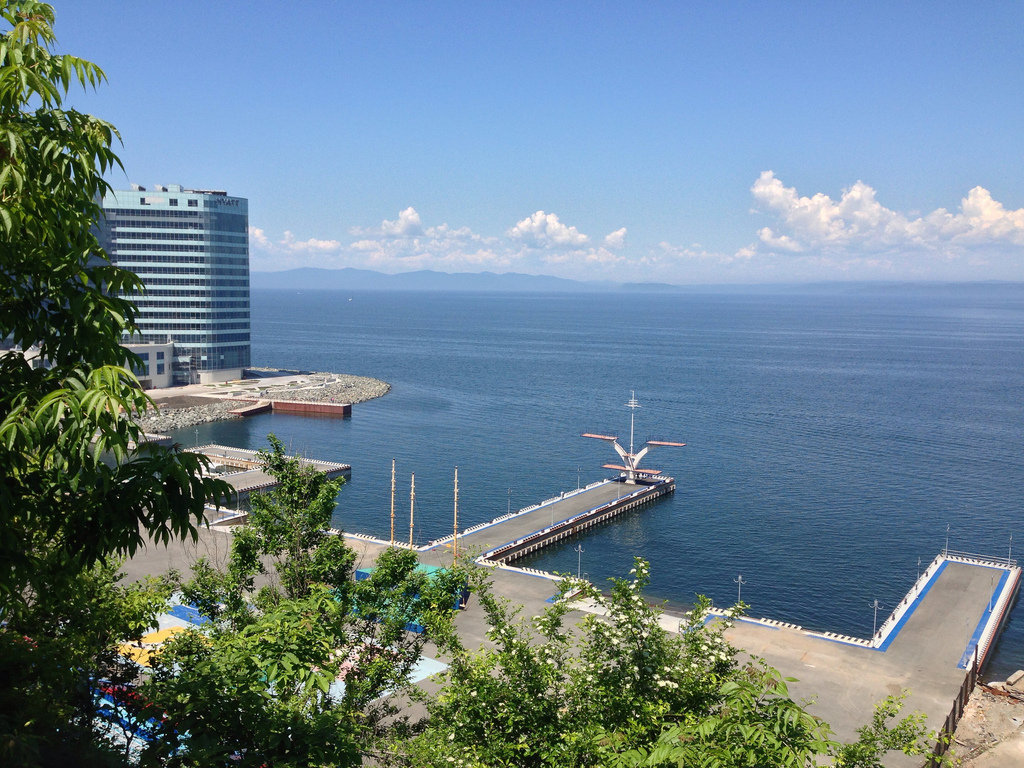 Август 2018Итоги месяцаЛидерами среди районов по количеству выставленных на продажу квартир стали: «Вторая речка» - 600, «Чуркин» – 559, «Центр» - 506, по объему предложения: «Центр» - 5,3 млрд. руб., «Вторая речка» -  3,2 млрд. руб., «Эгершельд»-2,6 млрд. руб.Самый дорогой район «Центр», средняя удельная цена предложения 128 910 руб./кв.м., самый дешевый район «о. Русский» - 63 257 руб./кв.м.В Августе 2018 года средняя взвешенная по площади цена предложения на вторичном рынке многоквартирного жилья г. Владивостока составила 104 209 руб./кв.м. и увеличилась на 1,92% в сравнении с предыдущим месяцем, рост цены предложения продолжается. Коэффициент вариации 25,95%. В Августе 2018 года средняя полная цена предложения составила 5 702 651 руб., снизилась на 0,10% в сравнении с Июлем месяцем.Цена предложения за 1.кв./метр в квартирах, расположенных на средних этажах составила 101 613 руб. (0,45% к предыдущему месяцу), на последних этажах 98 867 руб., на первых и цокольных этажах 92 868 руб. Цена предложения за 1 кв./метр в квартирах, расположенных в кирпичных домах составила 105 151 руб. (1,02%к предыдущему месяцу), в панельных – 95 690 руб., в деревянных – 62 757 руб./кв.м.В домах новостройках, первичный рынок, в г. Владивосток средневзвешенная по площади цена предложения в Августе 2018 г. составила 94 794 (+0,24 руб./кв.м. к предыдущему месяцу).Диаграмма 1. Динамика изменения средней удельной цены предложения на вторичном рынке жилья в г. Владивостоке, руб./кв.м.	Продолжается рост цены предложения на Вторичном рынке жилья Владивостока.Таблица 1. Средняя удельная цена  предложения за 1 кв.м. в г. Владивостоке, руб.Таблица 2. Средняя удельная цена  предложения за 1 кв. м. в зависимости от материала стен  в г. Владивостоке, руб.Таблица 3. Средняя удельная цена предложения  за 1 кв. м. в зависимости от этажа расположения квартиры в г. Владивостоке, руб., и корректировка на этаж.Таблица 4. Средняя удельная  и полная цена предложения 1 кв. м. по типам квартир в г. Владивостоке, руб.Таблица 5.  Десятка самых дорогих районов по средней удельной цене предложения за 1 кв. м. руб.Таблица 6. Распределение объема предложения по типам квартир по районам г. Владивостока, штукДиаграмма 2. Средняя удельная цена предложения 1 кв. м. по типам квартир в г. Владивостоке, руб.Диаграмма 3. Средняя удельная цена предложения за 1 кв. м. в зависимости от этажа расположения квартиры в г. Владивостоке, руб./кв.м.Диаграмма 4. Средняя удельная цена  за 1 кв. м. в зависимости от материала стен в г. Владивостоке, руб./кв.м.Диаграмма 5. Средняя удельная цена предложения за 1 кв. м. по районам в г. Владивостоке, руб./кв.м.Таблица 7. Средняя удельная цена предложения 1 кв. м. по районам г. ВладивостокаТаблица 8. Средняя удельная цена предложения 1 кв. м. в новостройках (первичный рынок) по районам г. ВладивостокаТаблицы 9. Удельная цена предложения 1 кв. м. по типам квартир по районам г. ВладивостокаПодготовлен Мониторинг рынка вторичного жилья в городе Владивостоке, Август 2018года. Подготовлен Дымченко С.Н., директор ООО «Индустрия-Р», сертифицированный аналитик-консультант рынка недвижимости (САКРН), Сертификат РОСС RU №25.001. Тел. (423) 245-77-18, dsn2001@mail.ru, www.industry-r.ru.Материалы и методологии. Сайт www.farpost.ru, информация о выставленных на продажу квартирах в Августе 2018 г.Сбор информации с сайта осуществлен программным продуктом «Парсер сайтов» (Сублицензионный договор №1205-1, 12 мая 2015 года)Методология анализа рынка недвижимости изложенная в книге «Анализ рынка недвижимости для профессионалов» Стерник Г.М., Стерник С.Г. Издательство, Экономика Год 2009 год.Примечания. Пустые ячейки в таблицах означает отсутствие предложений за указанный период времени или не репрезентативность выборки.Данные настоящего Мониторинга не могут служить основанием для совершения сделок: купли-продажи/аренды и пр., для любых целей, по стоимости квадратного метра или объекта в целом указанным в Мониторинге, а могут служить лишь основанием для проведения переговоров сторон.Руб.Средняя ценаСредняя удельная цена предложения за 1 кв. м.104 2092018, Август2018, ИюльМатериал стенСредняяСредняя% изм.деревянный62 75762 5030,41%кирпичный105 151104 0871,02%монолитный114 817112 4872,07%панельный95 69094 4761,29%шлакобетонный89 90689 8190,10%2018, Август2018, ИюльЭтаж расположенияСредняяСредняя% изм.первый92 86892 5490,34%средний101 613101 1550,45%последний98 86797 7151,18%2018, Август2018, ИюльКоличество комнатМинСредняяМаксПолная Руб.Средняя% изм.Средней.Полная Руб.% изм.Полной1-комнатная30 556105 708236 3643 808 025104 7650,90%3 708 5842,68%2-комнатная30 000101 759272 1215 370 084101 4330,32%5 304 9111,23%3-комнатная32 00097 913289 6557 436 09096 5341,43%7 138 5924,17%4-комнатная и более39 189105 263300 53813 694 897101 8513,35%12 297 05811,37%Гостинка50 000105 984175 0002 126 225103 3962,50%2 061 6973,13%Комната52 38199 468166 6671 569 48598 2881,20%1 530 6452,54%Центр128 910Первая речка122 614Некрасовская119 488Эгершельд116 906Толстого (Буссе)115 481Патрокл111 659Третья рабочая107 812Столетие106 639Гайдамак103 976Седанка102 718Район Владивостока1-комнатная2-комнатная3-комнатная4-комнатная и болееГостинкаКомнатаОбщий итогизм/мес64, 71 микрорайоны127134163305146036,50%Баляева96867231111538336,30%БАМ576969126221514,97%Борисенко6961518282123837,57%Весенняя2240,00%Вторая речка12818615847612060026,05%Гайдамак1013201756541,30%Горностай531980,00%Заря161182372,78%Луговая36655293416949,56%Некрасовская3556562349722640,37%о. Попова112100,00%о. Русский12279115021,95%Океанская192634101421059,38%Патрокл19191825841,46%Первая речка478977237825142,61%Пригород161894365,38%Садгород201716515940,48%Седанка203138142110634,18%Снеговая2091113027348,98%Снеговая падь183033518720,83%Столетие521307518473235437,21%Тихая344727436815631,09%Толстого (Буссе)2524271117921,54%Третья рабочая72105752831231334,33%Трудовая142020655706,06%Трудовое32212552010325,61%Фадеева1215244124963,33%Центр871591716971350637,50%Чуркин108177130261011755936,67%Эгершельд631008133151831032,48%Общий итог126717531530406587196573933,28%% от общего22,08%30,55%26,66%7,07%10,23%3,42%100,00%авг.18июл.18Районы городаМинСредняя
руб./кв.м.МаксПлощадь,
кв.м.ШтукОбъем предложения Объем предложения %Средняя полная цена, руб.Средняя
руб./кв.м.% изм64, 71 микрорайоны39 18989 793145 23825 7044602 234 844 6596,83%4 858 35888 8761,03%Баляева52 38193 251139 28615 0273831 339 767 7764,09%3 498 08892 5650,74%БАМ67 460100 988139 28611 2052151 112 122 0003,40%5 172 660101 096-0,11%Борисенко40 00088 912150 00010 084238859 973 4392,63%3 613 33488 0770,95%Вторая речка50 000100 597169 23132 0086003 159 395 6459,65%5 265 659100 964-0,36%Гайдамак55 000103 976290 0004 90965549 143 0001,68%8 448 35497 8456,27%Горностай53 12569 99286 364426929 680 0000,09%3 297 77872 581-3,57%Заря34 48389 228171 7952 43838186 838 0000,57%4 916 78986 7582,85%Луговая53 57196 195163 0779 213169875 063 5002,67%5 177 89195 3450,89%Некрасовская61 111119 488229 16712 8812261 565 959 9994,78%6 929 027117 7821,45%о. Русский31 25063 25787 5002 29150145 814 9990,45%2 916 30063 565-0,48%Океанская32 00087 257181 4816 669105609 434 5011,86%5 804 13887 528-0,31%Патрокл44 058111 659209 0913 88358429 522 3891,31%7 405 558107 0064,35%Первая речка54 545122 614240 00015 7342511 968 293 6926,01%7 841 808123 059-0,36%Пригород55 33376 038104 7621 91643142 740 0000,44%3 319 53573 1343,97%Садгород38 23585 558185 7143 52259305 365 9990,93%5 175 69581 7484,66%Седанка40 000102 718200 0007 462106742 971 0972,27%7 009 16198 0524,76%Снеговая50 00086 047145 8332 49373211 467 0000,65%2 896 80882 1484,75%Снеговая падь56 42091 283145 4555 45587493 510 7991,51%5 672 53892 087-0,87%Столетие33 333106 639175 00016 3633541 709 590 9995,22%4 829 353104 6241,93%Тихая46 42990 979138 2356 166156537 489 0001,64%3 445 44290 1240,95%Толстого (Буссе)57 955115 481173 8104 30879483 962 0001,48%6 126 101114 2901,04%Третья рабочая61 111107 812211 11117 6003131 890 147 9035,77%6 038 811105 6042,09%Трудовая55 00090 625126 1903 35770287 488 0000,88%4 106 97189 5211,23%Трудовое49 12382 772111 7654 342103347 328 9991,06%3 372 12683 249-0,57%Фадеева30 00095 181161 5381 74149152 657 9990,47%3 115 46993 7041,58%Центр38 194128 910300 53839 4775065 320 755 19416,26%10 515 326126 0962,23%Чуркин42 00095 137153 75026 7235592 459 717 8977,51%4 400 21193 8521,37%Эгершельд46 383116 906272 12120 8113102 581 289 2207,89%8 326 739116 7290,15%Общий итог30 000102 248300 538314 2085 73432 732 335 705100,00%5 708 465100 9251,31%авг.18июл.18РайонМинСредняяМаксСредняя% изм64, 71 микрорайоны67 00085 368104 77086 555-1,37%Баляева54 93075 570103 17573 9392,21%Вторая речка72 250104 563157 143109 033-4,10%Ж/Д ВокзалаЛуговая140 625140 625140 625140 6250,00%Океанская72 64286 741125 65686 7410,00%Патрокл80 07880 78382 66580 7830,00%СадгородТретья рабочая84 346111 220135 818111 2200,00%Центр130 382142 488160 078141 2140,90%Чуркин65 000101 513151 144102 191-0,66%Эгершельд85 29296 500103 76596 5000,00%Заря87 17194 070100 58094069,970,00%Снеговая падьНекрасовская127 013134 719160 410128295,85,01%1-комнатная1-комнатная1-комнатная1-комнатная1-комнатнаяМикрорайонМинимумСредняяМаксимумшт.64, 71 микрорайоны71 429102 887141 935127Баляева64 83696 281138 23596БАМ85 000108 790136 17057Борисенко40 00091 820129 54569Весенняя93 71993 71993 7192Вторая речка50 000107 579151 429128Гайдамак87 879111 985128 33310ГорностайЗаря68 62796 962171 79516Луговая81 250106 072150 00036Некрасовская72 857114 088146 19035о. Русский31 25061 05387 50012Океанская37 09391 761181 48119Патрокл64 286105 719125 00019Первая речка68 571130 113185 00047п-ов ПесчаныйПригород55 33384 060104 76216Садгород48 48585 219185 71420Сахарный ключСеданка70 588118 390200 00020Снеговая50 00097 951145 83320Снеговая падь56 42092 969145 45518Спутник38 71038 71038 7101Столетие33 333110 224147 22252Тихая75 833100 641131 03434Толстого (Буссе)68 269121 634173 81025Третья рабочая62 258122 824203 12572Трудовая93 103106 292123 43814Трудовое54 19486 001109 37532УгольнаяФадеева86 667100 274109 37512Центр45 946126 064236 36487ЧайкаЧуркин45 313101 666153 750108Эгершельд46 383104 810150 000632-комнатная2-комнатная2-комнатная2-комнатная2-комнатнаяМикрорайонМинимумСредняяМаксимумшт.64, 71 микрорайоны63 04389 601131 373134Баляева54 86190 500121 15486БАМ80 76999 842119 67269Борисенко46 34186 319132 00061Весенняя64 00065 67367 3472Вторая речка50 00098 819169 231186Гайдамак80 769100 844118 33313Горностай53 12571 86186 3645Заря85 16797 070120 00011Луговая61 702100 020163 07765Некрасовская75 000126 441229 16756о. Русский35 71465 60881 39527Океанская45 07985 499123 57126Патрокл83 582116 916168 83119Первая речка54 545117 554168 88989п-ов ПесчаныйПригород56 38370 28093 75018Садгород38 23585 771104 91217Сахарный ключСеданка64 634102 220178 26131Снеговая65 00084 26098 0779Снеговая падь58 09894 871131 34330СпутникСтолетие47 368105 332153 488130Тихая68 18286 983105 77847Толстого (Буссе)69 231124 391163 63624Третья рабочая80 435108 559211 111105Трудовая72 88594 041126 19020Трудовое49 12370 63095 65221УгольнаяФадеева30 00085 356107 14315Центр46 875124 293213 235159ЧайкаЧуркин42 00093 755137 736177Эгершельд54 762122 596272 1211003-комнатная3-комнатная3-комнатная3-комнатная3-комнатнаяМикрорайонМинимумСредняяМаксимумшт.64, 71 микрорайоны49 19980 919140 000163Баляева58 20980 368108 87172БАМ67 46094 603135 00069Борисенко54 87882 049117 77851ВесенняяВторая речка50 46393 627165 385158Гайдамак82 540103 510137 50020Горностай62 29567 98775 0003Заря52 74080 533108 5948Луговая53 57188 652140 26052Некрасовская75 439115 726181 53856о. Русский53 03060 42275 7589Океанская32 00080 443141 53834Патрокл75 863110 722151 94818Первая речка74 194124 127240 00077п-ов ПесчаныйПригород63 93473 29687 0599Садгород46 61078 577132 30816Сахарный ключСеданка42 57499 038166 15438Снеговая58 49176 068104 47811Снеговая падь58 65887 586117 80833СпутникСтолетие68 75099 440148 03175Тихая46 42976 54393 44327Толстого (Буссе)57 955103 760150 00027Третья рабочая61 111101 504146 42975Трудовая55 00078 736103 70420Трудовое64 17979 256101 61325УгольнаяФадеева87 71988 04688 3722Центр38 194130 532289 655171ЧайкаЧуркин45 13587 267144 944130Эгершельд73 810120 097262 105814-комнатная и более4-комнатная и более4-комнатная и более4-комнатная и более4-комнатная и болееМикрорайонМинимумСредняяМаксимумшт.64, 71 микрорайоны39 18980 747145 23830Баляева80 32884 98094 2863БАМ81 52291 888121 11112Борисенко62 20974 913101 5388ВесенняяВторая речка66 34694 499152 57747Гайдамак67 857114 060290 00017ГорностайЗаря42 40546 38650 3682Луговая65 93479 68499 7539Некрасовская82 278112 964167 85723о. Русский65 00065 00065 0001Океанская44 167109 197175 27010Патрокл44 058126 574209 0912Первая речка66 292122 844203 12523п-ов ПесчаныйПригородСадгород102 070114 336147 5005Сахарный ключСеданка40 00092 255134 30014Снеговая85 66785 66785 6671Снеговая падь72 04386 243110 0005СпутникСтолетие61 53898 666172 72718Тихая56 40075 326101 6674Толстого (Буссе)91 56691 56691 5661Третья рабочая71 87595 911163 63628Трудовая63 09576 02686 1546Трудовое66 39375 36583 6075УгольнаяФадеева62 06969 29373 6114Центр69 355141 935300 53869ЧайкаЧуркин54 54578 064111 84226Эгершельд62 037126 224216 45033Комнаты Гостиничного типаКомнаты Гостиничного типаКомнаты Гостиничного типаКомнаты Гостиничного типаКомнаты Гостиничного типаМикрорайонМинимумСредняяМаксимумшт.64, 71 микрорайоны89 286105 534122 0005Баляева75 000101 065139 286111БАМ116 667126 439139 2866Борисенко66 66798 897130 71428ВесенняяВторая речка69 231113 980147 05961ГайдамакГорностай66 66766 66766 6671ЗаряЛуговая75 00079 40585 7143Некрасовская95 238125 172147 50049о. Русский50 00050 00050 0001Океанская66 66784 50598 82414ПатроклПервая речка116 667130 698153 8467п-ов ПесчаныйПригородСадгород56 52256 52256 5221Сахарный ключСеданка100 000112 500125 0002Снеговая64 58380 95895 88230Снеговая падь100 500100 500100 5001СпутникСтолетие68 667120 283175 00047Тихая74 44499 812138 23536Толстого (Буссе)126 190126 190126 1901Третья рабочая76 08797 354133 33331Трудовая82 60998 210115 3855Трудовое68 75096 602111 76520УгольнаяФадеева93 47899 554110 0004Центр83 333120 813171 4297ЧайкаЧуркин74 286106 846141 304101Эгершельд92 500115 634153 57115КомнатаКомнатаКомнатаКомнатаКомнатаМикрорайонМинимумСредняяМаксимумшт.64, 71 микрорайоны91 66791 66791 6671Баляева52 38195 292139 28615БАМ108 333116 667125 0002Борисенко68 18295 579150 00021ВесенняяВторая речка73 684101 013125 00020Гайдамак55 00063 68472 5005ГорностайЗаряЛуговая86 66792 94696 4294Некрасовская61 111102 609140 0007о. РусскийОкеанская76 31692 703109 0912ПатроклПервая речка94 000112 543133 3338п-ов ПесчаныйПригородСадгородСахарный ключСеданка71 42971 42971 4291Снеговая104 545106 439108 3332Снеговая падьСпутникСтолетие67 391107 437152 30832Тихая61 36490 191111 1118Толстого (Буссе)77 50077 50077 5001Третья рабочая86 84293 421100 0002Трудовая80 00090 592113 6365ТрудовоеУгольнаяФадеева83 333110 731161 53812Центр74 000118 329166 66713ЧайкаЧуркин59 28684 783116 66717Эгершельд80 00097 237108 82418